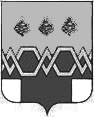    А Д М И Н И С Т Р А Ц И ЯМ А К С А Т И Х И Н С К О Г О   Р А Й О Н А Т В Е Р С К О Й  О Б Л А С Т И      П О С Т А Н О В Л Е Н И Е От  12.03.2015                                                                                                                № 137-паО создании рабочей группы по комплексному решению вопросов теплоснабжения В соответствии с Федеральным  законом  от 27.07.2010 г. № 190-ФЗ «О теплоснабжении», Федеральным законом от 06.10.2003г. № 131-ФЗ «Об общих принципах организации местного самоуправления в Российской Федерации», руководствуясь Уставом муниципального образования «Максатихинский район», Уставом городского поселения поселок Максатиха:ПОСТАНОВЛЯЕТ:1. Утвердить Положение по комплексному решению вопросов теплоснабжения муниципального образования «Максатихинского района» Тверской области (Приложение № 1).2. Создать рабочую группу по комплексному решению вопросов теплоснабжения муниципального образования (Приложение № 2);3. Настоящее постановление вступает в силу со дня его подписания и подлежит размещению на официальном сайте администрации Максатихинского района Тверской области.4. Контроль за исполнением настоящего постановления оставляю за собой.Глава администрацииМаксатихинского района                                                                                       В.В. ЕлиферовПриложение № 1к постановлению администрацииМаксатихинского районаот 12.03.2015  № 137- паПОЛОЖЕНИЕо рабочей группе по комплексному решению вопросов теплоснабжения муниципального образования «Максатихинский район»1. Общие положения1.1. Положение о рабочей группе по комплексному решению вопросов теплоснабжения (далее- Положение) определяет порядок деятельности рабочей группы по комплексному решению вопросов теплоснабжения (далее- рабочая группа), созданной в целях выработки конкретных решений по обеспечению надежного и бесперебойного теплоснабжения с заданными техническими параметрами наиболее экономичным способом при минимальном вредном воздействии на окружающую среду и внедрением энергосберегающих технологий.1.2. Рабочая группа в своей деятельности руководствуется Конституцией Российской Федерации, Федеральным законодательством, законодательством Тверской области, Уставом муниципального образования «Максатихинский район», Уставом городского поселения поселок Максатиха, муниципальными правовыми актами, в том числе настоящим Положением.2. Основные задачи рабочей группыОсновными задачами рабочей группы являются:2.1. Создание действенного механизма общесистемной координации действий по решению вопросов теплоснабжения.2.2. Коллегиальное обсуждение острых проблем в сфере «теплоснабжение» представителями ОМСУ, теплоснабжающих организаций, потребителей, иных заинтересованных лиц.2.2. Получение доступа к информации об эксплуатации источников и систем теплоснабжения на территории муниципального образования «Максатихинский район». 2.3. Рассмотрение предложений,  разработка рекомендаций  и формирование решений по вопросу теплоснабжения городского поселения поселок Максатиха.2.3. Соблюдение обязательных критериев принятия решений в отношении развития системы теплоснабжения городского поселения поселок Максатиха, сельских поселений:1) обеспечение надежности теплоснабжения потребителей;2) минимизация затрат на теплоснабжение в расчете на каждого потребителя в долгосрочной перспективе;3) приоритет в выработке тепловой энергии с учетом экономической обоснованности;4) учет инвестиционных программ организаций, осуществляющих регулируемые виды деятельности в сфере теплоснабжения, и программ в области энергосбережения и повышения энергетической эффективности указанных организаций, государственных и  муниципальных программ в области энергосбережения и повышения энергетической эффективности;5) развитие муниципально-частного партнерства в создании форм малой энергетики.2.4. Выработка предложений по актуализации схемы теплоснабжения городского поселения поселок Максатиха в соответствии с положениями Постановления Правительства Российской Федерации от 22.02.2012 №154 «О требованиях к разработке схем теплоснабжения, порядку их разработки и утверждения».2.5. Участие в осуществление мониторинга состояния технологического оборудования и тепловых сетей.3. Полномочия рабочей группыВ соответствии со своими задачами рабочая группа имеет право:3.1. Запрашивать и получать в установленном порядке необходимые материалы и информацию по вопросам деятельности рабочей группы от структурных подразделений администрации Максатихинского района, учреждений, организаций и предприятий, независимо от форм собственности, а также от должностных лиц.3.2. При необходимости, привлекать в установленном порядке экспертов и консультантов для проработки вопросов, возникающих в процессе работы рабочей группы.3.3. Приглашать на свои заседания должностных лиц органов местного самоуправления по вопросам деятельности рабочей группы.3.4. Заслушивать представителей организаций и предприятий,  по вопросам деятельности рабочей группы.3.5. Вести переписку, отвечать в пределах своей компетенции на обращения  организаций, предприятий, граждан.4.Порядок деятельности рабочей группы4.1. Состав рабочей группы утверждается постановлением администрации Максатихинского района.4.2. Члены рабочей группы лично принимают участие в заседаниях рабочей группы.4.3. Рабочую группу возглавляет председатель группы. В случае его отсутствия или по его поручению функции председателя рабочей группы выполняет сопредседатель.4.4. Председатель рабочей группы:1) организует работу рабочей группы; 2) ведет заседание рабочей группы;3) подписывает протоколы заседаний рабочей группы.4.5. Секретарь рабочей группы обеспечивает организацию деятельности рабочей группы, ведет и хранит  документацию рабочей группы, извещает членов рабочей группы и приглашенных на заседание лиц о дате, времени, месте проведения заседания, повестке дня, направляет заинтересованным лицам проекты документов, подлежащих обсуждению, организует подготовку заседаний рабочей группы.4.6. Основной формой работы рабочей группы являются заседания, которые проводятся по мере необходимости.4.7. Материалы, подготовленные к заседанию рабочей группы, представляются членам рабочей группы не позднее, чем за два календарных дня до даты проведения заседания.4.8. Заседания рабочей группы являются правомочными, если на них присутствовало не менее половины от списочного состава членов рабочей группы.4.9. Решения рабочей группы принимаются простым большинством голосов присутствующих на заседании членов рабочей группы путем открытого голосования. В случае равенства голосов решающим является голос председателя рабочей группы.4.10. Решения рабочей группы оформляются протоколом заседания рабочей группы, который подписывается председателем рабочей группы и двумя членами рабочей группы, присутствующими на заседании, и направляется членам рабочей группы и заинтересованным лицам. Члены рабочей группы имеют право выражать особое мнение по рассматриваемым вопросам, которое заносится в протокол заседания рабочей группы или приобщается к протоколу в письменной форме.4.11. При необходимости решение рабочей группы может быть принято путем проведения письменного опроса членов рабочей группы с оформлением соответствующего протокола.4.12. На заседаниях рабочей группы могут присутствовать приглашенные представители заинтересованных предприятий, организаций, представители ОМСУ, граждане.4.13. Члены рабочей группы имеют право выносить на свои заседания отдельные вопросы и обращения, требующие принятия коллегиального решения по рассматриваемым вопросам.4.14. Решения рабочей группы являются обязательными для ее членов, органов администрации Максатихинского района, руководителей муниципальных учреждений и могут быть рекомендованы к исполнению иным органам местного самоуправления муниципального образования «Максатихинский район», предприятиям и организациям независимо от форм собственности.Приложение № 2к постановлению администрации Максатихинского районаот  12.03.2015  № 137-паСостав рабочей группы по комплексному решению вопросов теплоснабжения муниципального образования «Максатихинского района» Тверской областиЕлиферов Вячеслав Владимирович- Глава администрации Максатихинского района, председатель рабочей группыИльин Николай Анатольевич- Глава Максатихинского района, сопредседатель рабочей группыШаталова Елена Васильевна- Депутат Собрания депутатов Максатихинского района, секретарь Члены совета:КозловПетр Михайлович - Глава городского поселения поселок МаксатихаШлейтанов Сергей Львович - Главный инженер ПК МЛПК, депутат Собрания депутатов Максатихинского районаСальников Алексей Сергеевич- Депутат Собрания депутатов Максатихинского районаГлушков Александр Вячеславович - Заместитель главы Максатихинского района, Индивидуальный предприниматель, депутат Собрания депутатов Максатихинского районаИванов Сергей Алексеевич - Директор ООО «Агропромышленное комплексное снабжение», депутат Собрания депутатов Максатихинского районаШимановский Александр Иванович- Генеральный директор МУП «Максатихинские коммунальные системы» администрации Максатихинского районаСоболевский Геннадий Николаевич- Начальник ПТО ООО "Тепловодоснабжение"ЛобановИгорь Викторович- Главный инженер ООО ТПК «Интекрфорест»